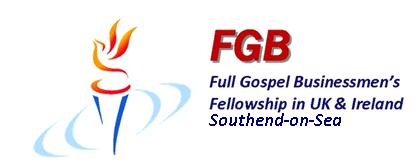  South East Region Invites You To‘Walking in Victory’Friday 15th and Saturday 16th November 2013Come to Friday’s evening meal and Saturday’s dynamic faith building sessions.(If you can’t make both we’d love to see you on either day)A warm welcome is assured!Friday November 15th 7.30pmDinner Speaker David MeasuresDavid starts the event rolling with testimony and there will be a time of ministry, healing and deliverance.Saturday Nov 16th All day event Breakfast 8.30 to 5pm Praise and worship followed by:Pastor Phil Edwards - speaks powerfully on going deeper unto salvation. Afternoon. Praise and worship followed by:David Measures Let God be God and let his battle commence. David explains symptoms of being taken captive and uses the word of God to set the people free.VenueKing Charles Hotel, Brompton Rd, Gillingham, Kent. ME7 5QT.Please book with Terry Lowe 01634 666323 ASAP so we can give numbers to the hotel.CostFriday’s Dinner £10. Saturday Breakfast, tea/coffee, and lunch £15.Directions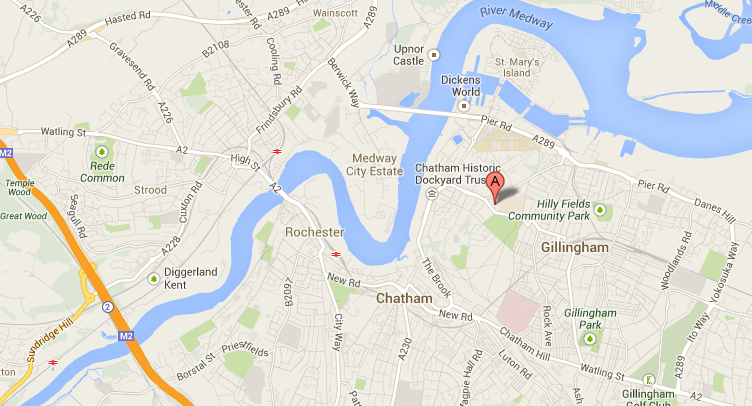 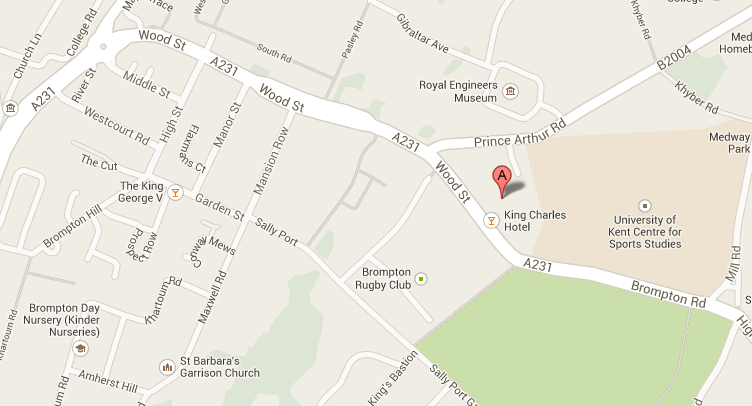 